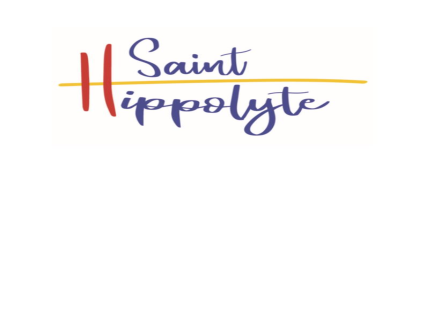           CENTRE DE LOISIRS « PAUL BOYER »               SERVICE ENFANCE ET JEUNESSE               VACANCES D’HIVER 2020MaternellesNom :                                 Prénom :                             Classe :Attention places limitées pour les sortiesLe paiement doit être effectué au moment de l’inscriptionPour plus de renseignements :Inscription au Centre de Loisirs, chemin des peupliers  04 68 52 15 49Permanences                 Jeudi 23 Janvier 2020 de 7 h 30 à 19 h                                        Vendredi 24 Janvier 2020 de 7 h 30 à 17 h.        Aucune inscription ne sera acceptée en dehors de ces horaires !Journée sans repasJournée avec repas½ Journée sans repasMatin                 A. Midi½ Journée sans repasMatin                 A. Midi½ Journée avec repasMatin              A. Midi½ Journée avec repasMatin              A. MidiSEMAINE 1SEMAINE 1SEMAINE 1SEMAINE 1SEMAINE 1SEMAINE 1SEMAINE 1Lundi 10 FévrierMardi 11 FévrierMercredi 12 FévrierPromenade autour de l’étangPrévoir Pique-Nique + Goûter+ basketsPromenade autour de l’étangPrévoir Pique-Nique + Goûter+ basketsPromenade autour de l’étangPrévoir Pique-Nique + Goûter+ basketsPromenade autour de l’étangPrévoir Pique-Nique + Goûter+ basketsPromenade autour de l’étangPrévoir Pique-Nique + Goûter+ basketsJeudi 13 FévrierVendredi 14 FévrierSEMAINE 2SEMAINE 2SEMAINE 2SEMAINE 2SEMAINE 2SEMAINE 2SEMAINE 2Lundi 17 FévrierMardi 18 FévrierMercredi 19 FévrierJeudi 20 FévrierVendredi 21 Février